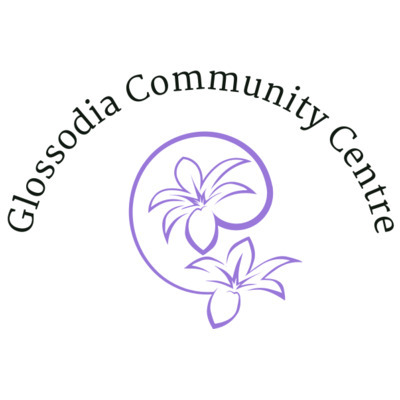 Information Details About the Community Member First Name: ____________________________________ Last Name: ________________________________ Date of Birth: ________________Country of Birth _________________    Gender: Male   Female   Intersex/Indeterminate   Not Stated Phone: ____________________Mobile: _____________________ Email: ______________________Address: __________________________________________________________________________Are you Aboriginal and Torres Strait Islander:  _______________Language spoken at home : ______________________________Disability/ Impairment or Condition Indicator: please circle Intellectual / Learning 	Psychiatric	Physical/DiverseSensory	   Not Stated 	NoneChild Details First Name: ____________________________________ Last Name: ________________________________ Date of Birth: ___________________________Are you Aboriginal and Torres Strait Islander:  _______________Language spoken at home: ______________________________Disability/ Impairment or Condition Indicator: please circle Intellectual / Learning 	Psychiatric	Physical/DiverseSensory 	Not Stated 	None Child DetailsFirst Name: ____________________________________ Last Name: ________________________________ Date of Birth: ___________________________Are you Aboriginal and Torres Strait Islander:  _______________Language spoken at home: ______________________________Disability/ Impairment or Condition Indicator: please circle Intellectual / Learning 	Psychiatric	Physical/DiverseSensory	   Not Stated 	None Child DetailsFirst Name: ____________________________________ Last Name: ________________________________ Date of Birth: ___________________________Are you Aboriginal and Torres Strait Islander:  _______________Language spoken at home: ______________________________Disability/ Impairment or Condition Indicator: please circle Intellectual / Learning 	Psychiatric	Physical/DiverseSensory	   Not Stated 	None Emergency person details Full Name: ______________________________________________________Home phone: ________________________ Mobile: ______________________________Address ________________________________________________________________________Email: ________________________________________________________________________Medical ConditionsDoes the person attending suffer from any illness or have any medical conditions staff should be aware of? (Please circle):      Yes      No If yes, please provide details: _____________________________________________________ ______________________________________________________________________________Does the person have any prescribed with medication? (Please circle)     Yes         NoIf yes please provide details: _______________________________________________________Does the community member agree to have a Ambulance call if deemed needed by staff: YES  NO Program Attending at Glossodia Community Centre: _____________________________________About you Please tell me a little bit about you: ________________________________________________________________________________________________________________________________________________________________________________________________________________________________________________________________________________________________________________________________________General conditionsThe Attendee understands that:*Community members may be photographed and that photos may be occasionally displayed on the Centre’s Facebook page and other social media. *Charges may apply for participation.   *Community members will be supervised during their scheduled time at the Centre, but no responsibility will be taken by the Centre for the community member outside of those times.*The Centre takes no responsibility for how the community member arrives or leaves the Centre outside of the above mentioned times.The information contained within this document will be treated as confidential. The member understands and agrees that s/he must:Abide by the directions given by staff, and that s/he may be asked to leave and if under 18 a parent advised if the member does not comply at all times.A requirement of our funding contact is to collect and entre data about our services we provide.We would appreciate it if you give your consent for us to us your information in our data system.YES ___________ NO_________The Information that we collect from you on this form includes your personal information. Your information is protected by law, Including by the Commonwealth Privacy Act The client management system that we are using is an IT system called DATA EXCHANGE. This system is hosted by the Australian Government Department of Social Service. Your personal information that is stored by the Department on the Data Exchange will only be disclosed to us for the purposes of managing your case.The department de-identifies and aggregates data in the Data Exchange to produce information for the policy development, grants program administration, and research and evaluation purposes. This includes producing reports for sharing with organisations. This information will not include information that identifies you, or information that can be used to re-identify you, in any way. You can find more information about the way the department will manage your personal information in the department’s APP privacy policy, which the department has published on its website. This policy contains information about how you may access the personal information about you that is stored on the Data Exchange and seek correction of that information. This policy also includes information about how you may complain about a breach of the Australian Privacy Principles by the department, and how the department will deal with your complaint.Community Member’s signature: ______________________________ Date: _______________________If under 18 Parent/guardian’s signature: _______________________________ Date: _________________